NÁRODNÁ RADA SLOVENSKEJ REPUBLIKY	VIII. volebné obdobieČíslo: CRD-61/2022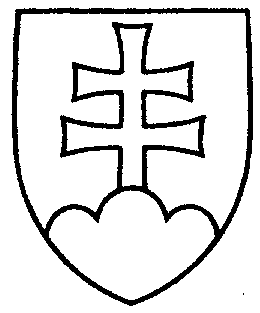 1305UZNESENIENÁRODNEJ RADY SLOVENSKEJ REPUBLIKYzo 16. marca 2022k vládnemu návrhu zákona, ktorým sa mení a dopĺňa zákon č. 189/2015 Z. z.
o kultúrno-osvetovej činnosti (tlač 823)		Národná rada Slovenskej republiky	po prerokovaní uvedeného vládneho návrhu zákona v druhom a treťom čítaní	s c h v a ľ u j e	vládny návrh zákona, ktorým sa mení a dopĺňa zákon č. 189/2015 Z. z.
o kultúrno-osvetovej činnosti, v predloženom znení.     Boris  K o l l á r   v. r.    predsedaNárodnej rady Slovenskej republikyOverovatelia:Peter  V o n s   v. r. Eduard  K o č i š   v. r.